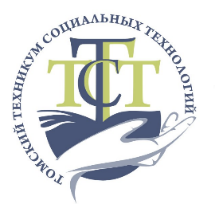 ДЕПАРТАМЕНТ ПРОФЕССИОНАЛЬНОГО ОБРАЗОВАНИЯ ТОМСКОЙ ОБЛАСТИ ОБЛАСТНОЕ ГОСУДАРСТВЕННОЕ БЮДЖЕТНОЕ ПРОФЕССИОНАЛЬНОЕ ОБРАЗОВАТЕЛЬНОЕ УЧРЕЖДЕНИЕТОМСКИЙ ТЕХНИКУМ СОЦИАЛЬНЫХ ТЕХНОЛОГИЙМЕТОДИЧЕСКАЯ РАЗРАБОТКА для самостоятельной работы по общеобразовательной учебной дисциплине «Математика: алгебра и начала математического анализа; геометрия»по теме: «Методические указания для самостоятельной работы: решение иррациональных уравнений»для специальностей СПО29.02.09 «Печатное дело»39.02.01 «Социальная работа»43.01.02 «Парикмахер»43.02.13 «Технология парикмахерского искусства»54.02.02 «Декоративно-прикладное искусство и народные промыслы по видам»Томск-2020 г.Разработчик: Корешникова Татьяна Вячеславовна, преподаватель ОГБПОУ «Томский техникум социальных технологий»Рассмотрено и рекомендовано к использованию на методическом объединение ОГБПОУ «Томский техникум социальных технологий»СОДЕРЖАНИЕСтр.ВВЕДЕНИЕАктуальность. Одна из сложных тем, курсе математики, является решение иррациональных уравнений. Обучающиеся часто допускают ошибки при их решении, так как в недостаточной степени овладевают умением решать иррациональные уравнения. Трудности при изучении данной темы является:– чаще всего отсутствие четкого алгоритма решения иррациональных уравнений;– при решении уравнений данного вида (типа) необходима делать преобразования, приводящие к уравнениям, не равносильным данным, вследствие возникают ошибки.В целях систематизации и усвоение обучающимися темы, разработано – методическое пособие.Методическая разработка по теме «Методические указания для самостоятельной работы: решение иррациональных уравнений» направлена на организацию самостоятельной работы студентов в рамках освоения общеобразовательной учебной дисциплины «Математика: алгебра и начала математического анализа; геометрия».Теоретический материал на тему: решение иррациональных уравнений. Приводятся примеры с решениями и задачи для самостоятельной работы с ответами.Уникальность методической разработки, состоит в том, что обучающийся работает без помощи преподавателя и учится самостоятельно управлять своей деятельностью.При выполнении заданий обучающийся может пользоваться печатным вариантом сборника. Методическое пособие состоит из трех частей:Виды иррациональных алгебраических уравнений и способы их решения.Практикум.Задачи для самостоятельного решения с ответами.В результате самостоятельно изученного материала обучающиеся будут не только различать виды (типы) иррациональных уравнений, но и уметь применять необходимые приемы и методы решения, что позволит обучающимся решать иррациональные уравнения осознанно и выбирать наиболее рациональный способ решения – это позволит сформировать необходимые компетенции для будущего специалиста.Разработанные методические указания предназначены для школьников общеобразовательных учреждений, студентов техникумов и поступающих в высшие учебные заведения по специальности «Математика». Пособие может быть использовано преподавателями образовательных учреждений общего и среднего профессионального образования (школ, колледжей и техникумов).ВИДЫ ИРРАЦИОНАЛЬНЫХ АЛГЕБРАИЧЕСКИХ УРАВНЕНИЙИ СПОСОБЫ ИХ РЕШЕНИЯОпределение. Равенства вида от одной или нескольких неизвестных, где  – многочлен степени n: где n - натуральное число, называется алгебраическим рациональным уравнением. Пример:  Если неизвестные входят в уравнение под знаком корня, то такое уравнение называется иррациональным.Пример: Уравнение, не являющееся рациональным или иррациональным, называется трансцендентным.Пример: Общий вид алгебраического иррационального уравнения =0, где  – один или несколько многочленов, старшая степень которых n, m – натуральные числа, x – неизвестное из области действительных чисел R. Всякое иррациональное уравнение вида A=B с помощью алгебраических преобразований может быть сведено к рациональному уравнению.Алгебраические преобразования уравнения:Перенос выражения в другую часть уравнения с противоположным знаком:;Прибавление к обеим частям уравнения одного и того же выражения:;Умножение обеих частей уравнения на одно и тоже выражение, отличное от нуля:;Возведение обеих частей уравнения в одну и туже рациональную степень:При выполнении преобразований полученное рациональное уравнение может оказаться не равносильным или не эквивалентным ( символ эквивалентности) исходному иррациональному уравнению, а лишь его следствием (=> символ следования). Поэтому нужна проверка полученных корней рационального уравнения непосредственной подстановкой в исходное и рациональное уравнение.Рассмотрим различные виды иррациональных уравнений и способы сведения их к рациональным.где m – натуральное число,  – многочлены некоторых степеней. ОДЗ: озведем обе части уравнения в целую степень m:Получим алгебраическое рациональное уравнение, среди корней которого находятся корни исходного уравнения. Отобрать корни нужно подстановкой в исходное уравнение каждого полученного корня рационального уравнения. При получении числового тождества – корень найден, если тождества нет – корень посторонний.Пример 1.			ОДЗ:  Второе ограничение в ОДЗ возникает из – за того, что слева в исходном уравнении стоит квадратный корень, поэтому и справа выражение не может быть отрицательным.Возведем обе части уравнения в квадрат: – рациональное уравнение (квадратное).Его корни: не входит в ОДЗ исходного уравнения. Сделаем проверку, подставив  в исходное уравнение:– верное тождество.Если не делать в ОДЗ ограничения 5 – x ≥ 0, то значение x2 тоже бы проверяли:  неверно, т.е. значение  = 12 является корнем для рационального уравнения, но для исходного иррационального уравнения оно постороннее.Ответ: x = 2. где m и n – натуральные числа, P и  – многочлены некоторых степеней. Возведем обе части уравнения в степень, равную r = m·n, или равную наименьшему общему кратному для чисел m и n. Пример 2.		ОДЗ:      ≥  , т.е. Возведём обе части уравнения в шестую степень (6 – наименьшее общее кратное для показателей корней 3 и 6), получим:  – рациональное алгебраическое уравнение, его корни: Оба значения входят в ОДЗ: 1  – 1Проверим, являются ли эти значения корнями исходного уравнения: при  получим: =  – верно;при  =    – неверно, т.е. постороннее значение.Ответ:  1. – многочлен некоторой степени n двух переменных:  После выяснения ОДЗ уравнения заменой приведём иррациональное уравнение к рациональному виду: t) = 0, где Пример 3.		: Замена:  заменяя x на , приведём уравнение к виду: , где . Получили рациональное уравнение.Разложим кубический трёхчлен на множители: Замечание: если разложить многочлен на множители таким образом не удаётся, то можно поступить так: целочисленные корни многочлена, если они есть, являются делителями свободного члена (при этом коэффициент при старшей степени равен 1). В данном примере свободный член равен 1 и его делителями являются числа +1 и – 1. Каждые из этих чисел подставляем в многочлен. Т.е. из значений, которые обращают многочлен в ноль, являются его корнями. Зная корень (в нашем примере это ), делим многочлен на разность (деление «углом» многочлена на многочлен), в результате частное есть второй множитель при разложении многочлена.Решая уравнение: получим его корни:Условие t ≥ 0 не выполняется для значения.Остаются значения:  .Переходим к переменной x:	=   = .Оба значения неизвестной входят в ОДЗ.Проверка: при + 1= 0 – верно, при  +1= 0 – верно.Ответ: ).– многочлены некоторых степеней. ОДЗ: Возведём обе части уравнения в квадрат: Корень ещё остался, уединим его: Ещё раз возведём в квадрат:  – рациональное алгебраическое уравнение.Пример 4.		.ОДЗ: Возведём обе части уравнения в квадрат:Уединим оставшийся корень и ещё раз возведём в квадрат: – рациональное алгебраическое уравнение, его корни:Оба значения входят в ОДЗ. Подставим эти значения в исходное уравнение. При .Далее идут преобразования иррациональных числовых выражений: 2 – верно.Аналогично при  Ответ: Иррациональные алгебраические уравнения часто включаются на вступительных экзаменах в колледжах и университетах, а также в олимпиадных заданиях по математике.ПРАКТИКУМПример 5. – тип уравнения 4. ОДЗ: Возведём обе части уравнения в квадрат:Ещё раз возведём в квадрат обе части уравнения:– корни рационального уравнения; они входят в ОДЗ исходного уравнения.Проверим, являются ли эти числа корнями иррационального уравнения ,при  – верно,при : – верно.Ответ: Пример 6. – уравнение типа 2 совместно с типом 4.ОДЗ: Замена: Ещё лучше ввести новую неизвестную следующим образом:  Тогда получим уравнение для новой неизвестной:  – рациональное уравнение. Его корни:  - постороннее значение, т. к. по условиям введения новой неизвестной Восстановим прежнюю неизвестную:  – иррациональное уравнение типа 1Возведём в 4 степень обе части полученного уравнения:. Это значение входит в ОДЗ.Проверка:Ответ:Пример 7. – уравнение типа 4 совместно с типом 2.ОДЗ:Возведём в куб обе части уравнения, предварительно перенеся один из корней в правую часть:Получили уравнение типа 3.Сделаем замену: Отсюда выразим и подставим в последнее уравнение:– рациональное уравнение, его корни:Восстановим прежнюю неизвестную: Сделаем проверку полученных значений:ПриОтвет: Пример 8. – тип уравнения 4. ОДЗ: ⇔Можно действовать как в примере 4. Но если увидеть сходство подкоренных выражений, то можно сделать замену: тогда Для новой неизвестной t имеем уравнение: Получили уравнение того же типа 4. Его ОДЗ: Решаем, как в примере 4:Перейдём к прежней переменной:Оба значения входят в ОДЗ, т. к. Проверка:При При Ответ: Пример 9.тип уравнения 3. ОДЗ: (), т. к. справа всегда неотрицательная величина; ⇔ (Введём новую неизвестную: t Отсюда Выразим  и подставим в исходное уравнение:  рациональное уравнение (квадратное); его корни: постороннее значение, т. к. по условию введения новой неизвестной .Восстановим прежнюю неизвестную:  оба значения входят в ОДЗ исходного уравнения, т. к.Проверка: Ответ: Пример 10. тип уравнения близок к типу 4, но содержит больше квадратных корней от разных выражений. ОДЗ: Возведём в квадрат обе части уравнения:Воспользуемся формулой сокращённого умножения:Раскроем скобки и соберём подобные слагаемые. Получим:0 входит в ОДЗ.Проверка:Ответ: Данный пример предполагает использование калькулятора при возведении в квадрат и при вычислении коэффициентов при неизвестных.ЗАДАЧИ ДЛЯ САМОСТОЯТЕЛЬНОГО РЕШЕНИЯ С ОТВЕТАМИНекоторые из приводимых уравнений требуют преобразований к виду уравнения, рассмотренного выше. В скобках рядом с ответом даётся возможная замена или указание для упрощения уравнения.1. 2. 3. 4. 1).5. 6.  .7.8.9. 10. 11. ).12. 13..14.15. Протокол № _________От «     »                           20        г.Председатель Методического объединения________/___________________   Подпись                          ФИОЗаместитель директора по учебной (учебно-методической) работе_________/_______________________Подпись                               ФИОВведение31. Виды иррациональных алгебраических уравнений и способы их решения42. Практикум83. Задачи для самостоятельного решения с ответами11